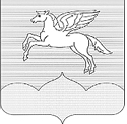 МУНИЦИПАЛЬНОЕ ОБРАЗОВАНИЕГОРОДСКОЕ ПОСЕЛЕНИЕ «ПУШКИНОГОРЬЕ»ПУШКИНОГОРСКОГО РАЙОНА ПСКОВСКОЙ ОБЛАСТИ181370, р.п. Пушкинские Горы, ул. Пушкинская, д.42,  Телефакс (8-1146) 2-30-21 ПРОТОКОЛ ПУБЛИЧНЫХ СЛУШАНИЙ № 1проведенных в здании Администрации городского поселения «Пушкиногорье», по адресу: ул. Пушкинская,42Пушкиногорского района Псковской области03.03.2023г.                                                                                                        18.00час.Присутствовало: 6(шесть) жителей муниципального образования городского поселения «Пушкиногорье»Публичные слушания открывает и ведет Глава муниципального образования городского поселения «Пушкиногорье» –  Т.В.Васильева.Секретарь –  заместитель главы Администрации городского поселения «Пушкиногорье» -  Е.Н.НикитинаПОВЕСТКА ДНЯ:	1.  О внесении изменений в Правила землепользования и застройки городского  поселения «Пушкиногорье» - дополнении ст. 29.11. (Р-2) «Зона природного ландшафта» видами разрешенного использования;2. О внесении изменений в Правила землепользования и застройки городского  поселения «Пушкиногорье»: - изменении  «зоны делового, общественного и коммерческого значения» (ОД)  в границах населенного пункта д.Тюшкино на «зону индивидуальной жилой застройки» (Ж-1);3. О внесении изменений в Правила землепользования и застройки и Генеральный план городского  поселения «Пушкиногорье»: - изменении  для участков  с КН 60:20:1000101:59,60:20:0401801:13, 60:20:0000000:230 «зоны индивидуальной  жилой застройки» (Ж-1) на «зону  природного  ландшафта»  (Р-2.)Голосовали:за – 6 (шесть)	против - 0воздержалось – 0Повестка дня принимается.СЛУШАЛИ: Васильеву Т.В. - главу муниципального образования городского поселения «Пушкиногорье.	1. О внесении изменений в Правила землепользования и застройки городского поселения «Пушкиногорье» -дополнении ст. 29.11. (Р-2) Зона природного ландшафта» видами разрешенного использования:  2. О внесении изменений в Правила землепользования и застройки городского  поселения «Пушкиногорье»: - изменении  «зоны делового, общественного и коммерческого значения» (ОД)  в границах населенного пункта д.Тюшкино на «зону индивидуальной жилой застройки» (Ж-1);3. О внесении изменений в Правила землепользования и застройки и Генеральный план городского  поселения «Пушкиногорье»: - изменении  для участков  с КН 60:20:1000101:59,60:20:0401801:13, 60:20:0000000:230 «зоны индивидуальной  жилой застройки» (Ж-1) на «зону  природного  ландшафта»  (Р-2.)РЕШИЛИ:	1. Внести  в Правила землепользования и застройки  городского поселения «Пушкиногорье» изменения,  статью 29.11. (Р-2) «Зона природного ландшафта» дополнить видами  разрешенного  использования:Голосовали:за – 6 (шесть)	против - 0воздержалось – 0Решение принято единогласно.2. Внести  в Правила землепользования и застройки городского поселения «Пушкиногорье» изменения - территорию  в границах населенного пункта д. Тюшкино, имеющую зону  делового, общественного и  коммерческого значения (ОД), изменить на  зону индивидуальной жилой застройки  (Ж-1) в соответствии с Генеральным планом.Голосовали:за – 6 (шесть)	против - 0воздержалось – 0Решение принято единогласно.	3. Внести изменения в Правила  землепользования и застройки и Генеральный план  городского поселения «Пушкиногорье» - изменить   территориальную зону для участков с кадастровыми номерами 60:20:1000101:59, 60:20:0401801:13, 60:20:0000000:230, категория земель: земли населенных пунктов, находящихся в д.Симаново, Пушкиногорского района, с зоны (Ж-1) «Зона индивидуального жилищного строительства» на зону  (Р-2)  «Зона природного ландшафта» для строительства  некапитальных модульных объектов для размещения туристов.Голосовали:за – 6 (шесть)	против - 0воздержалось – 0Решение принято единогласно.Все вопросы повестки дня публичных слушаний рассмотрены, слушания объявляются закрытыми.Глава муниципального образованиягородское поселение «Пушкиногорье»     Председатель                                                                             Т.В.ВасильеваСекретарь                                                                                    Е.Н.Никитина Отдых (рекреация)Обустройство мест для занятия спортом, физической культурой, пешими или верховыми прогулками, отдыха и туризма, наблюдения за природой, пикников, охоты, рыбалки и иной деятельности; создание и уход за городскими лесами, скверами, прудами, озерами, водохранилищами, пляжами, а также обустройство мест отдыха в них. Содержание данного вида разрешенного использования включает в себя содержание видов разрешенного использования с кодами 5.1 - 5.55.0СпортРазмещение зданий и сооружений для занятия спортом. Содержание данного вида разрешенного использования включает в себя содержание видов разрешенного использования с кодами 5.1.1 - 5.1.75.1Обеспечение спортивно-зрелищных мероприятийРазмещение спортивно-зрелищных зданий и сооружений, имеющих специальные места для зрителей от 500 мест (стадионов, дворцов спорта, ледовых дворцов, ипподромов)5.1.1Обеспечение занятий спортом в помещенияхРазмещение спортивных клубов, спортивных залов, бассейнов, физкультурно-оздоровительных комплексов в зданиях и сооружениях5.1.2Площадки для занятий спортомРазмещение площадок для занятия спортом и физкультурой на открытом воздухе (физкультурные площадки, беговые дорожки, поля для спортивной игры)5.1.3Оборудованные площадки для занятий спортомРазмещение сооружений для занятия спортом и физкультурой на открытом воздухе (теннисные корты, автодромы, мотодромы, трамплины, спортивные стрельбища)5.1.4Водный спортРазмещение спортивных сооружений для занятия водными видами спорта (причалы и сооружения, необходимые для организации водных видов спорта и хранения соответствующего инвентаря)5.1.5Авиационный спортРазмещение спортивных сооружений для занятия авиационными видами спорта (ангары, взлетно-посадочные площадки и иные сооружения, необходимые для организации авиационных видов спорта и хранения соответствующего инвентаря)5.1.6Спортивные базыРазмещение спортивных баз и лагерей, в которых осуществляется спортивная подготовка длительно проживающих в них лиц5.1.7Природно-познавательный туризмРазмещение баз и палаточных лагерей для проведения походов и экскурсий по ознакомлению с природой, пеших и конных прогулок, устройство троп и дорожек, размещение щитов с познавательными сведениями об окружающей природной среде; осуществление необходимых природоохранных и природовосстановительных мероприятий5.2Туристическое обслуживаниеРазмещение пансионатов, гостиниц, кемпингов, домов отдыха, не оказывающих услуги по лечению;размещение детских лагерей5.2.1(в ред. Приказа Росреестра от 30.07.2021 N П/0326)(в ред. Приказа Росреестра от 30.07.2021 N П/0326)(в ред. Приказа Росреестра от 30.07.2021 N П/0326)Охота и рыбалкаОбустройство мест охоты и рыбалки, в том числе размещение дома охотника или рыболова, сооружений, необходимых для восстановления и поддержания поголовья зверей или количества рыбы5.3Причалы для маломерных судовРазмещение сооружений, предназначенных для причаливания, хранения и обслуживания яхт, катеров, лодок и других маломерных судов5.4Поля для гольфа или конных прогулокОбустройство мест для игры в гольф или осуществления конных прогулок, в том числе осуществление необходимых земляных работ и размещения вспомогательных сооружений;размещение конноспортивных манежей, не предусматривающих устройство трибун5.5Отдых (рекреация)Обустройство мест для занятия спортом, физической культурой, пешими или верховыми прогулками, отдыха и туризма, наблюдения за природой, пикников, охоты, рыбалки и иной деятельности; создание и уход за городскими лесами, скверами, прудами, озерами, водохранилищами, пляжами, а также обустройство мест отдыха в них. Содержание данного вида разрешенного использования включает в себя содержание видов разрешенного использования с кодами 5.1 - 5.55.0СпортРазмещение зданий и сооружений для занятия спортом. Содержание данного вида разрешенного использования включает в себя содержание видов разрешенного использования с кодами 5.1.1 - 5.1.75.1Обеспечение спортивно-зрелищных мероприятийРазмещение спортивно-зрелищных зданий и сооружений, имеющих специальные места для зрителей от 500 мест (стадионов, дворцов спорта, ледовых дворцов, ипподромов)5.1.1Обеспечение занятий спортом в помещенияхРазмещение спортивных клубов, спортивных залов, бассейнов, физкультурно-оздоровительных комплексов в зданиях и сооружениях5.1.2Площадки для занятий спортомРазмещение площадок для занятия спортом и физкультурой на открытом воздухе (физкультурные площадки, беговые дорожки, поля для спортивной игры)5.1.3Оборудованные площадки для занятий спортомРазмещение сооружений для занятия спортом и физкультурой на открытом воздухе (теннисные корты, автодромы, мотодромы, трамплины, спортивные стрельбища)5.1.4Водный спортРазмещение спортивных сооружений для занятия водными видами спорта (причалы и сооружения, необходимые для организации водных видов спорта и хранения соответствующего инвентаря)5.1.5Авиационный спортРазмещение спортивных сооружений для занятия авиационными видами спорта (ангары, взлетно-посадочные площадки и иные сооружения, необходимые для организации авиационных видов спорта и хранения соответствующего инвентаря)5.1.6Спортивные базыРазмещение спортивных баз и лагерей, в которых осуществляется спортивная подготовка длительно проживающих в них лиц5.1.7Природно-познавательный туризмРазмещение баз и палаточных лагерей для проведения походов и экскурсий по ознакомлению с природой, пеших и конных прогулок, устройство троп и дорожек, размещение щитов с познавательными сведениями об окружающей природной среде; осуществление необходимых природоохранных и природовосстановительных мероприятий5.2Туристическое обслуживаниеРазмещение пансионатов, гостиниц, кемпингов, домов отдыха, не оказывающих услуги по лечению;размещение детских лагерей5.2.1(в ред. Приказа Росреестра от 30.07.2021 N П/0326)(в ред. Приказа Росреестра от 30.07.2021 N П/0326)(в ред. Приказа Росреестра от 30.07.2021 N П/0326)Охота и рыбалкаОбустройство мест охоты и рыбалки, в том числе размещение дома охотника или рыболова, сооружений, необходимых для восстановления и поддержания поголовья зверей или количества рыбы5.3Причалы для маломерных судовРазмещение сооружений, предназначенных для причаливания, хранения и обслуживания яхт, катеров, лодок и других маломерных судов5.4Поля для гольфа или конных прогулокОбустройство мест для игры в гольф или осуществления конных прогулок, в том числе осуществление необходимых земляных работ и размещения вспомогательных сооружений;размещение конноспортивных манежей, не предусматривающих устройство трибун5.5